УКРАЇНА     ЧЕРНІГІВСЬКА МІСЬКА РАДА     ВИКОНАВЧИЙ КОМІТЕТ  Р І Ш Е Н Н Я7 червня 2018 року							№ 256Про присвоєння та зміну поштовихадрес об’єктам нерухомого майнаРозглянувши клопотання керівників підприємств, установ та організацій, звернення фізичних осіб, пропозиції управління архітектури та містобудування міської ради та керуючись статтею 31 Закону України «Про місцеве самоврядування в Україні», постановою Кабінету Міністрів України від 25 травня 2011 року № 559 «Про містобудівний кадастр», Порядком присвоєння та зміни поштових адрес об’єктам нерухомого майна в місті Чернігові, затвердженим рішенням виконавчого комітету Чернігівської міської ради від  21 березня 2011 року № 77, виконавчий комітет міської ради вирішив: 1. Присвоїти поштові адреси:	1.1. Будівлі адміністративного корпусу з побутовими приміщеннями    А7-2, загальною площею 1140,0 кв.м, та будівлі прохідній Ф-1, загальною площею 32,9 кв.м, товариства з обмеженою відповідальністю «ПОЛІМАШ» по вулиці Любецькій, 60в (будівельна адреса) – вулиця Любецька, будинок 60д (скорочена адреса – вул. Любецька, буд. 60д).1.2. Власній земельній ділянці (кадастровий № 7410100000:02:013:0327), загальною площею , та власним 3/10 (трьом десятим) частинам житлового будинку, загальною площею 55,6 кв.м, Песоцького Євгена Анатолійовича по вулиці …, … – вулиця …, будинок … (скорочена адреса – вул. …, буд. …).1.3. Власній земельній ділянці (кадастровий № 7410100000:01:038:0224), загальною площею , Лопати Ольги Іванівни по вулиці …, … – вулиця …, … (скорочена адреса – вул. …, …).1.4. Власній земельній ділянці (кадастровий № 7410100000:02:018:5181), загальною площею , Стельмаха Олександра Вікторовича  по вулиці …, … – вулиця …, … (скорочена адреса – вул. …, …).1.5. Приміщенню магазину непродовольчих товарів, загальною площею 94,2 кв.м, Новічкова Олександра Івановича, реконструйованому із власного нежитлового приміщення, розташованого на першому поверсі багатоквартирного житлового будинку № … по вулиці … – вулиця …, будинок …, нежитлове приміщення … (скорочена адреса – вул. …, буд. …). 1.6. Частині адміністративної будівлі, що відповідно до матеріалів технічної інвентаризації складається з приміщень першого поверху з літери «1» по літеру «7» та з літери «11» по літеру «19», загальною площею 195,2 кв.м, публічного акціонерного товариства «Чернігівобленерго» по проспекту Перемоги, 126 – проспект Перемоги, будинок 126, нежитлове приміщення 1 (скорочена адреса – просп. Перемоги, буд. 126-1).2. Контроль за виконанням цього рішення покласти на заступника міського голови Атрощенка О. А.Міський голова	                                                                              В. А. АтрошенкоСекретар міської ради                                                                      М. П. Черненок                                           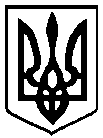 